You have $20.00 to use for your escape room.  Your plan for the escape room is this:You want to teach your learners what conferences STFM offers throughout the year (annual spring conference, conference on medical student education, and conference on practice & quality improvement).  You decide to separate each conference name into three envelopes; the first envelope is open, and the 2nd and 3rd envelope has a lock on them.  In each envelope there will be index cards with one letter on them to spell out the conference name. Your learners will need to organize the index cards in the correct order to spell out the conference name.  After they spell out the 1st conference name, they will ask you to check their answer for correctness.  If they are correct, you will provide the code to unlock the lock on the 2nd envelope to repeat the process, and end with the 3rd envelope.Task 1: Circle the items below that you’ll need to carry out your escape room from the above scenario (hint: they’re underlined)! Ask your group leader to verify before moving on to task 2!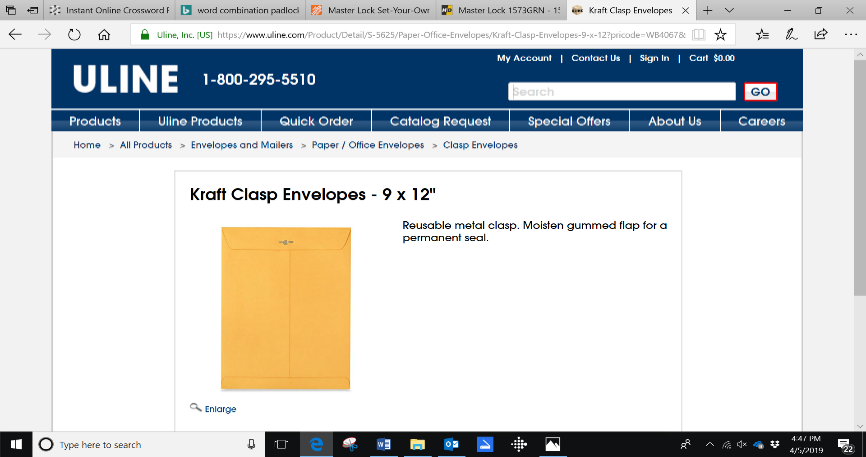 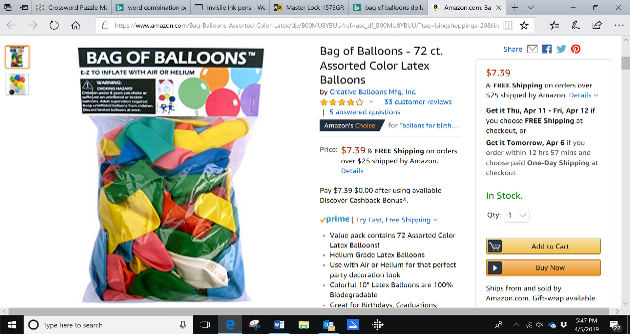 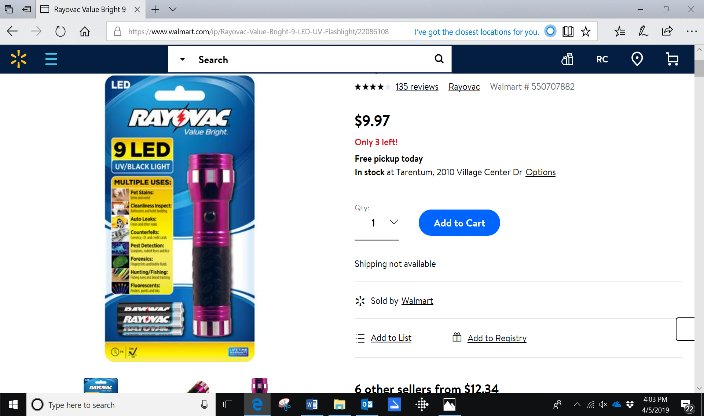 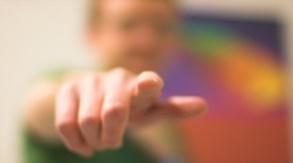 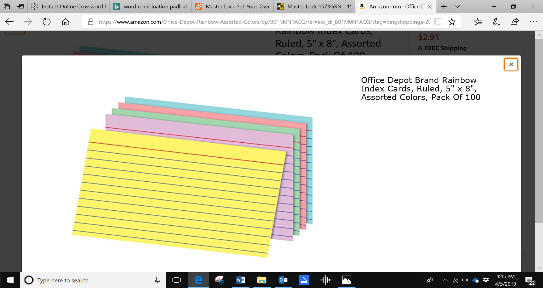 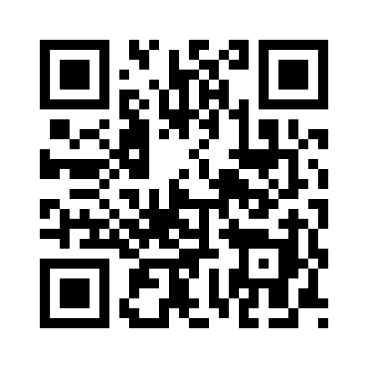 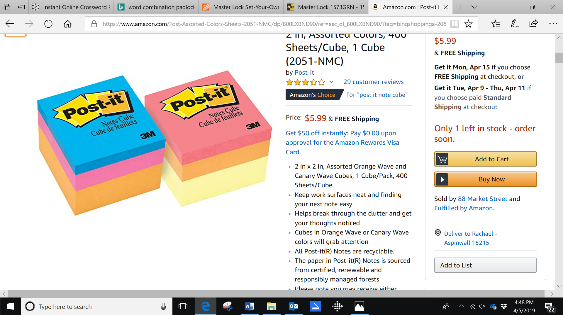 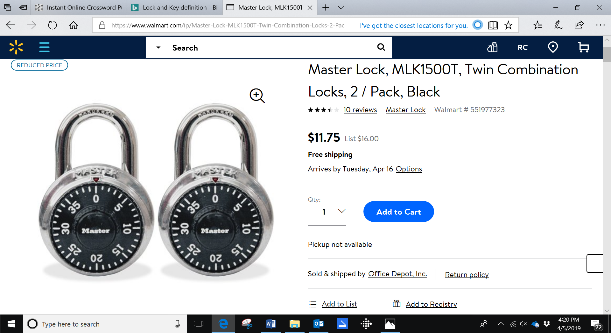 Task 2: You now know the items you need to buy to use for your escape room (from task 1)!  Now you must determine where to buy these items for a low price (you can search in more than one online store). Please list the item you would like to buy, where you will buy it from, and how much the item will be (the total cost for all items needs to be $20 or less)!  Once completed, ask your group leader to check your answers.